TEHNISKĀ SPECIFIKĀCIJA Nr. TS 0502.xxx v1Propāns-butānsAttēlam ir informatīvs raksturs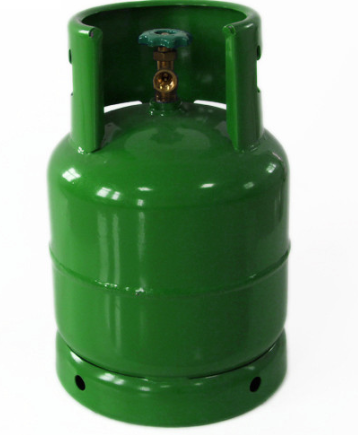 Nr.AprakstsMinimālā tehniskā prasībaPiedāvātās preces konkrētais tehniskais aprakstsAvotsPiezīmesVispārīgā informācijaRažotājs (materiāla/iekārtas ražotāja nosaukums un ražotājvalsts)Norādīt informāciju 0502.001 Propāns-butāns 46 l balonamTipa apzīmējums 0502.002 Propāns-butāns 27 l balonamTipa apzīmējums 0502.003 Propāns-butāns 5 l balonamTipa apzīmējums Parauga piegādes laiks tehniskajai izvērtēšanai (pēc pieprasījuma), darba dienasNorādīt vērtībuStandartiAtbilstība standartam DIN 477 Cylinder Valve Outlets and ConnectorsAtbilstDokumentācijaIr iesniegts preces attēls, kurš atbilst sekojošām prasībām: ".jpg" vai “.jpeg” formātāizšķiršanas spēja ne mazāka par 2Mpixir iespēja redzēt  visu produktu un izlasīt visus uzrakstus uz tāattēls nav papildināts ar reklāmuAtbilstOriģinālā lietošanas instrukcija sekojošās valodāsLV vai ENTipa apstiprinājuma sertifikātsAtbilstIesniegta ķīmisko produktu drošības datu lapa AtbilstVides nosacījumiMinimālā darba temperatūra (atbilstoši p.9.dokumentācijai)0°CMaksimālā darba temperatūra (atbilstoši p.9.dokumentācijai)+40°CGāzes sastāvsPropāns ≥ 55 %Butāns ≤ 45%Vītne pievienojumamAtbilstoši standartam DIN 447 Nr.1 AtbilstGāzes daudzumsPropāns-butāns 46 l balonam≥ 18kgPropāns-butāns 27 l balonam≥ 10kgPropāns-butāns 5 l balonam≥ 1.9kg